KONKURS WIELKANOCNY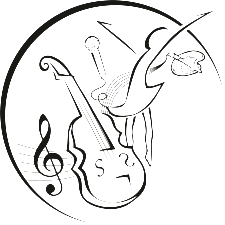 BARANKI, ZAJĄCZKI, PALMY, PISANKI, STROIKI 2020Czermin, 2020-03-31KARTA ZGŁOSZENIA(PROSIMY WYPEŁNIAĆ DRUKOWANYMI LITERAMI)Imię i nazwisko uczestnika…………………………………………………………………………………………………Nazwa i adres jednostki delegującej……………………………………………………………………………………………………………………………………………………………………………………………………Imię i nazwisko, nr tel. nauczyciela/instruktora uczestnika…………………………………………………………………………………………………  Kategoria wiekowa (proszę zaznaczyć właściwą)kat. I - 6-9 latkat. II – 10-15 latKategoria konkursowa (proszę zaznaczyć właściwą)pisankastroikpalmaDo karty należy dołączyć oświadczenia rodziców/opiekunów prawnych uczestnika.Nauczyciel/instruktor zgłaszający uczestnika do konkursu oświadcza, że zapoznał się z Regulaminem konkursu.………………………………………			………………………………………………..           (miejscowość, data)			                 (czytelny podpis nauczyciela/instruktora)